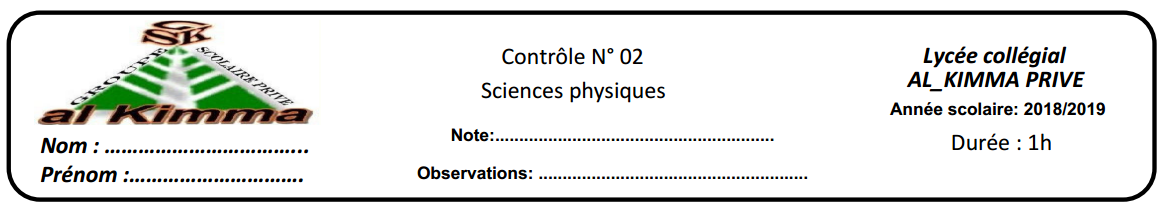 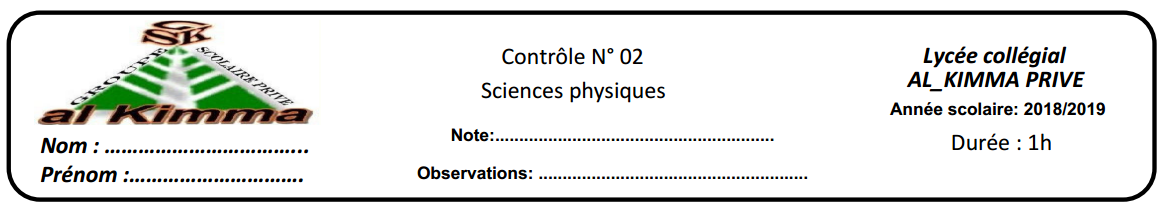           Exercice N°1 :                                                 Compléter les phrases suivantes : (0,25×8pts)L’unité de la masse dans le système international est  …………………..……….............de symbole…………..Pour mesurer la masse on utilise une ………………………………………………………………………………………………….La masse est une grandeur liée à la …………………………………………………………………………………………………….L’unité de la masse volumique dans le système international est…………………………………………………......De symbole……………….et l’unité pratique est ……………………………………………………….de symbole…………..Attribuer à chaque numéro du dessin la phrase qui convient :(0,25×5pts)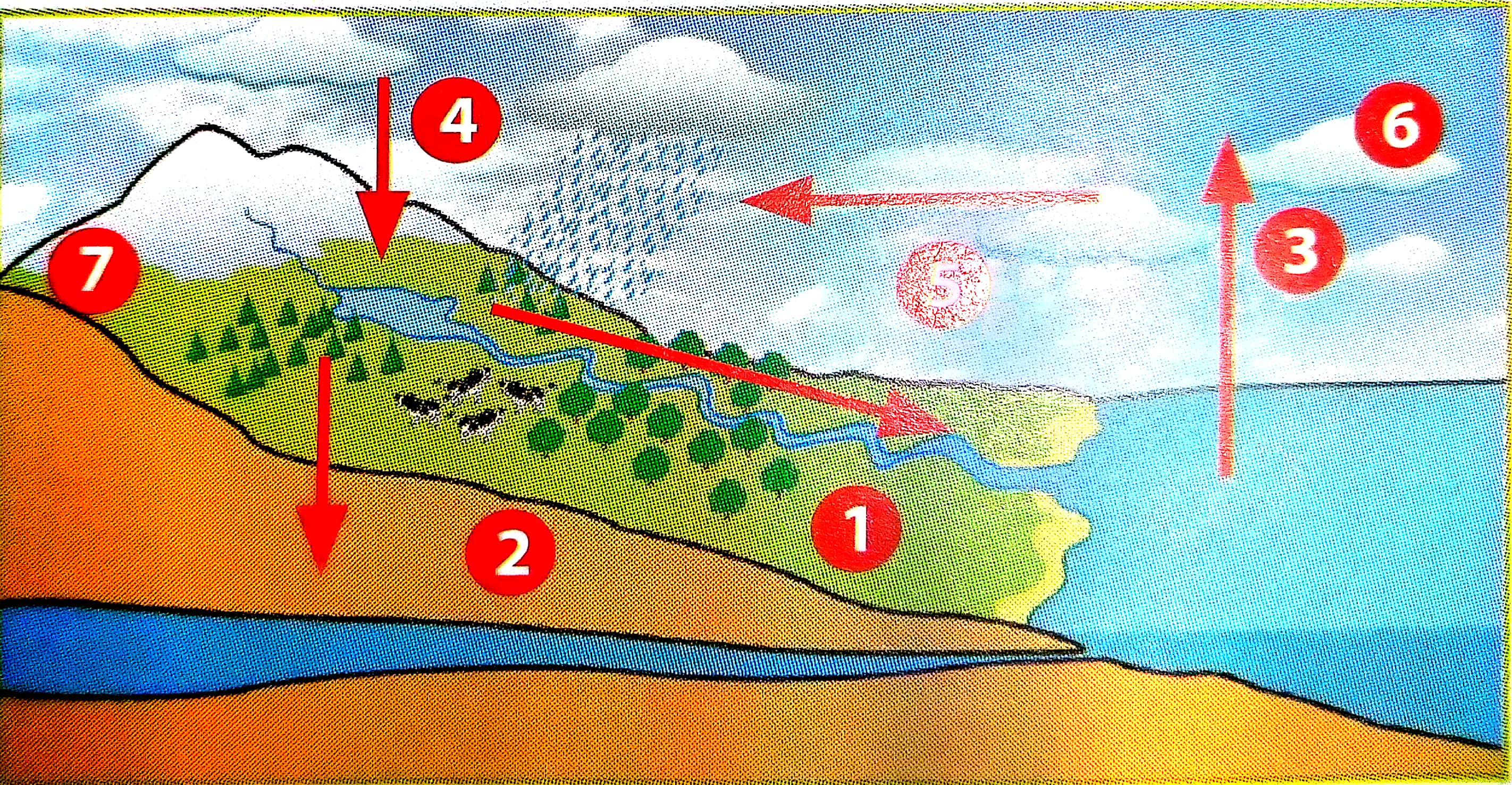 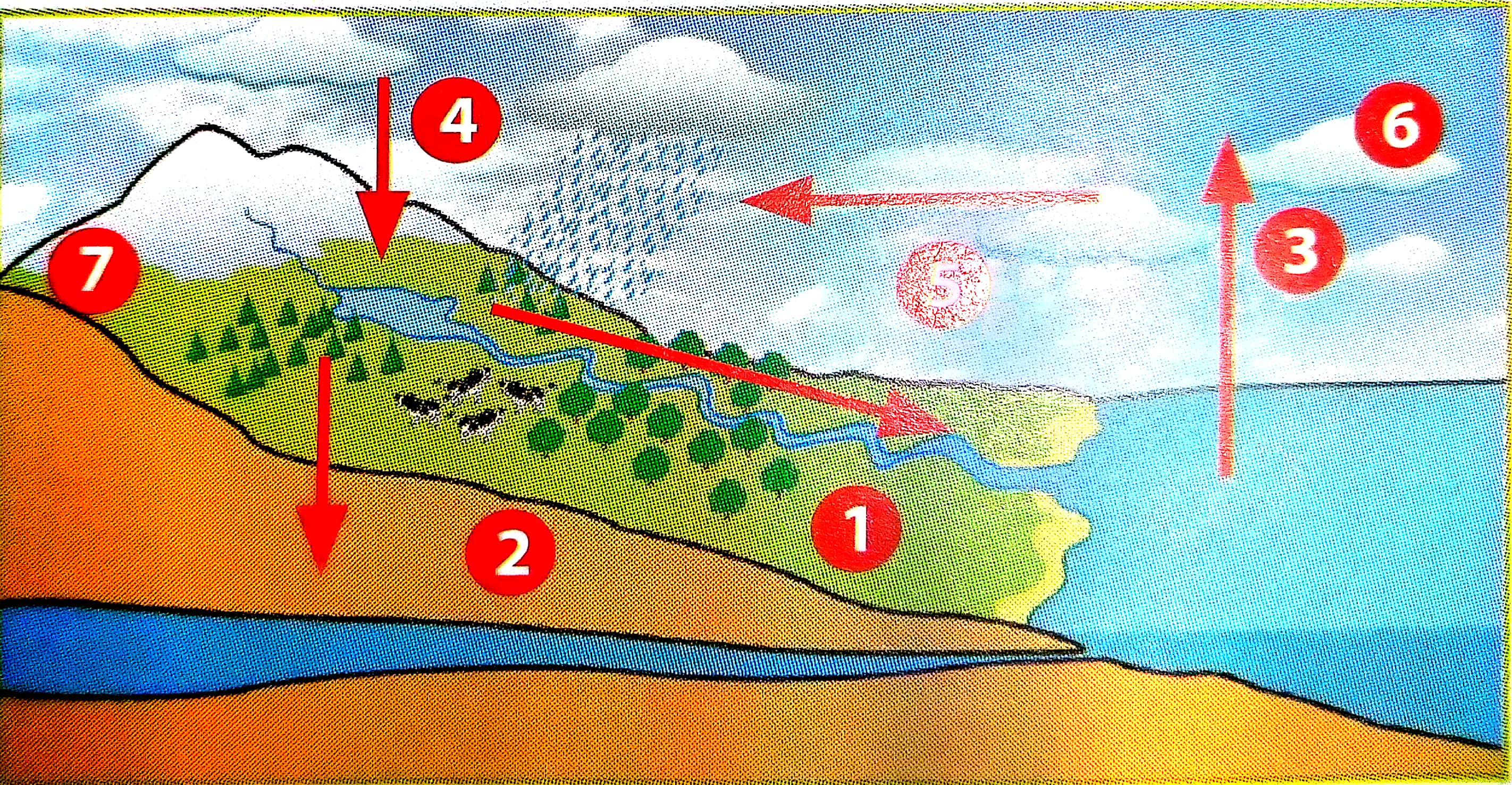 Sous l’action su soleil l’eau des mers et des rivières s’évapore :………La pente du relief entraîne l’eau des fleuves vers les mers :………..L’eau des nuages se ressemble, puis retombe sur terre en neige et en pluie :…….Le vent transporte la vapeur d’eau vers les continents :……..L’eau s’infiltre dans le sol et rejoint les nappes d’eau souterraines :……..Réponde par vrai ou par faux : (0,5×4pts)La pression d’un gaz augment lorsque son volume diminue :…………………..…………….. ;A l’état gazeux les particules sont désordonné et compact :…………………………………… ;Pour deux corps de même volume, celui de plus grande masse a la masse volumique la plus grande :………………………………... ;Pour repérer la température d’un corps on utilise le baromètre :…………………………………. ;Donner la définition des  grandeurs suivantes : (1×2pts)PRESSION :……………………………………………………………………………………………………………………………………………………………………………………………………………………………………………………………………………………………………..VOLUME :………………………………………………………………………………………………………………………………………………………………………………………………………………………………………………………………………………………………………….Effectuer les opérations suivantes : (0,5×4pts)870kg + 400hg =………………………………………………..     ;     2.3 L + 150 cm3 =……………………………………………12g/ml + 1.3 kg/dm3 =………………………………………… ;        2bar – 234 hPa =…………………………………………………Exercice N°2 :On emprisonne se l’air dans une seringue dont on a bouché l’extrémité avec un appareil, de piston de la seringue est à la position A.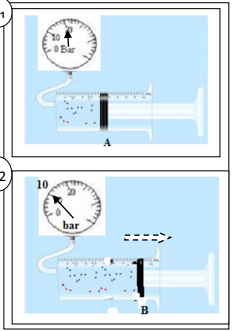 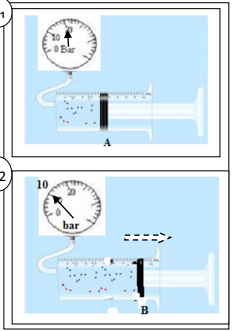 On tire le piston  , il est à la position B.Quel est le nom de l’appareil représenté sur l’image ci-contre ? (0,5 pt)………………………………………………………………………………………………………….Quelle grandeur physique mesure-t-on avec cet appareil ? (0,5 pt)………………………………………………………………………………………………………….Quelle est l’unité de système international associée à cette grandeur physique ?…………………………………………………………………………………………………………..(0,5 pt)Donner la valeur indiquée par l’appareil de mesure  « image2 » ? (0,5 pt)P2=…………………………………………………………………………………………………….Parmi les phrases  suivantes, souligner la bonne réponse : (0,5×4pts)L’air emprisonné subit une : compression/expansion. Le volume de l’air emprisonné : augmente/ reste la même / diminue.La pression de l’air emprisonné : augment / reste la même/ diminue.La masse de l’air emprisonné : augmente / reste la même / diminue.Une salle de classe a la forme d’un parallélépipède, de longueur L=9 m de largeur l = 7 m et de hauteur h = 2,8 m.Calculer le volume de cette salle de classe : (1pt)………………………………………………………………………………………………………………………………………………………………………………………………………………………………………………………………………………………………………………………………On estime que les meubles occupent 10% du volume de la salle. (1pt)_ quel est le volume d’air v contenu dans la salle de classe ( exprimé en m3)………………………………………………………………………………………………………………………………………………………………………………………………………………………………………………………………………………………………………………………………………………………………………………………………………………………………………………………………………………………………………………………………………………………………………………………………………………………………………………………………_convertir ce volume en litre :………………………………………………………………………………………………………(0,5pt)_ sachant que la masse d’un litre d’air dans les conditions usuelles vaut  1,3 g calculer la masse d’air m contenu dans la salle de classe: (1pt) ….…………………………………………………………………………………...............………………………………………………………………………………………………………………………………………………………………………………………………………………………………………………………………………………………………………………………………………………………………………………………………………………………………………………………………………………………………………………………………………………………………………………………………………………………………………………………………ExerciceN°3 :Marwa veut savoir si son collier est d’or pur. Elle le plonge alors dans une éprouvette graduée remplie d’eau et le place sur une balance :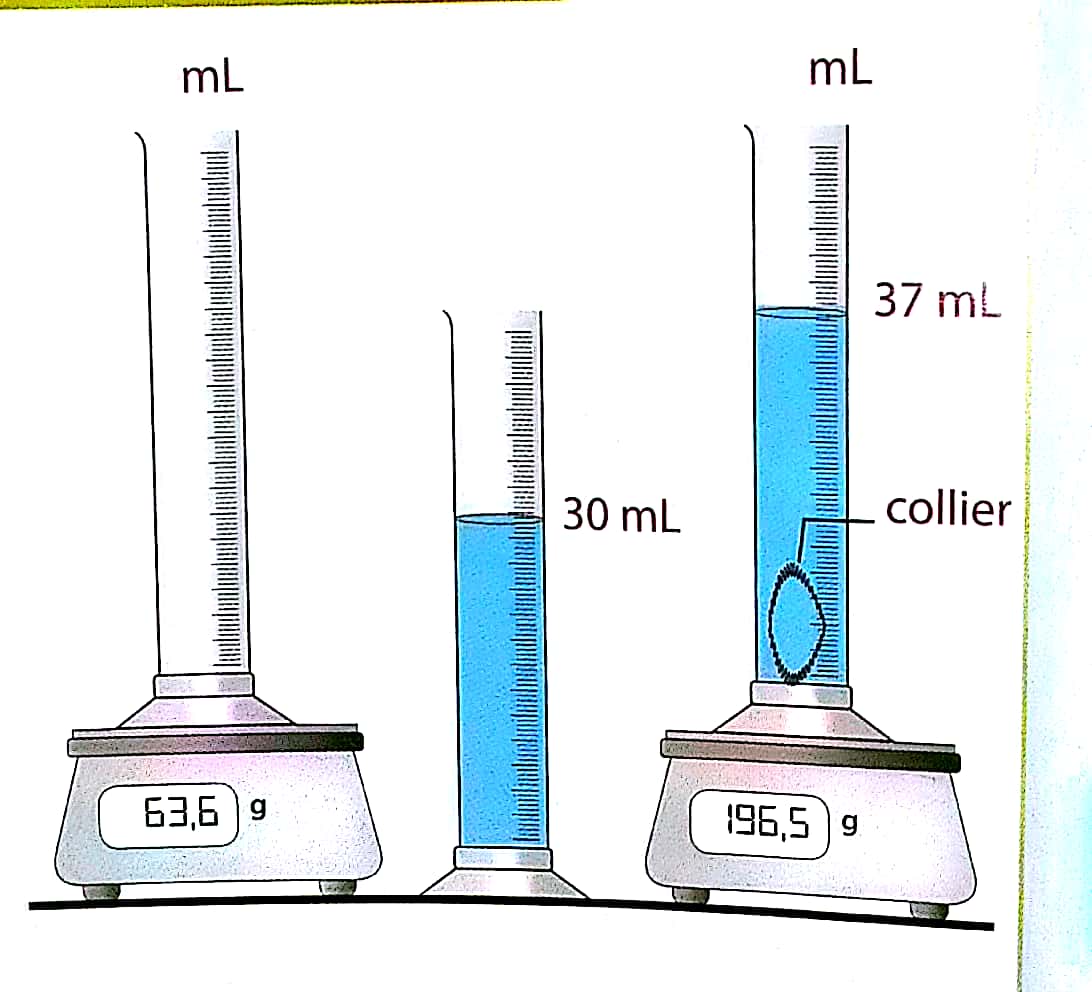 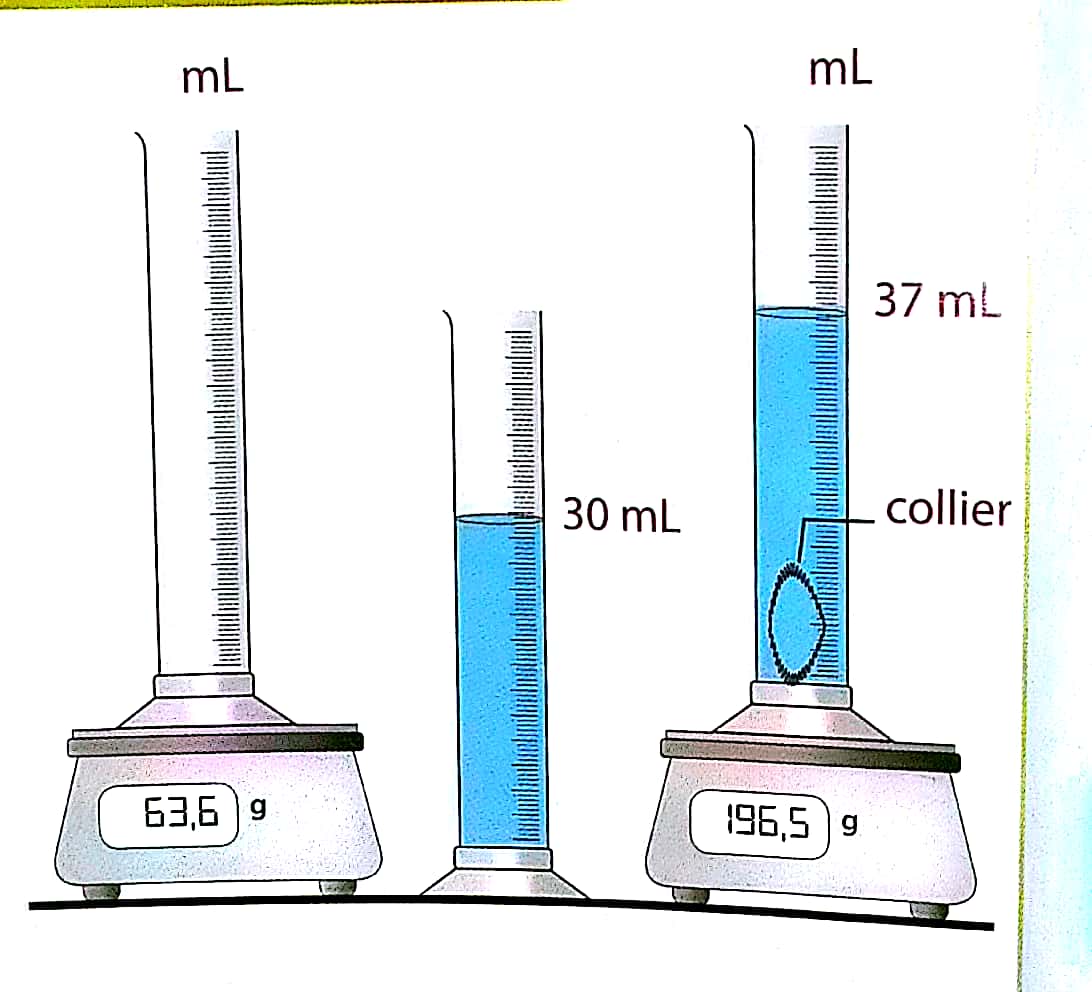 Marwa est déçue de découvrir que son collier n’est pas fait d’or pur.Comment  a-t-elle pu déterminer ceci  à partir des mesures réalisées ?Explique le raisonnement ! (2pts)……………………………………………………………………………………………………………………………………………………………………………………………………………………………………………………………………………………………………………………………………………………………………………………………………………………………………………………………………………………………………………………………………………………………………………………………………………………………………………………………………………………………………………………………………………………………………………………………………………………………………………………………………………………………………………………………………………………………………………………………………………………………………………………………………………………………………………………………………………………………………………………………………………………………………………………………………………………………………………………………………………………………………………………………………………………………………………………………………………………………………………………………………………………………………………………………………………………………………………………………………………………………………………………………………………………………………………………………………………………………………………………………………………………………………………………………………………………Quel aurait dû être le volume du collier s’il était d’or pur ? (on suppose que sa masse ne change pas). (1pt)………………………………………………………………………………………………………………………………………………………………………………………………………………………………………………………………………………………………………………………………………………………………………………………………………………………………………………………………………………………………………………………………………………………………………………………………………………………………………………………………………………………………………..On donne  ρ(or)= 19.3 g/ml   et   ρ(eau)= 1g/ml